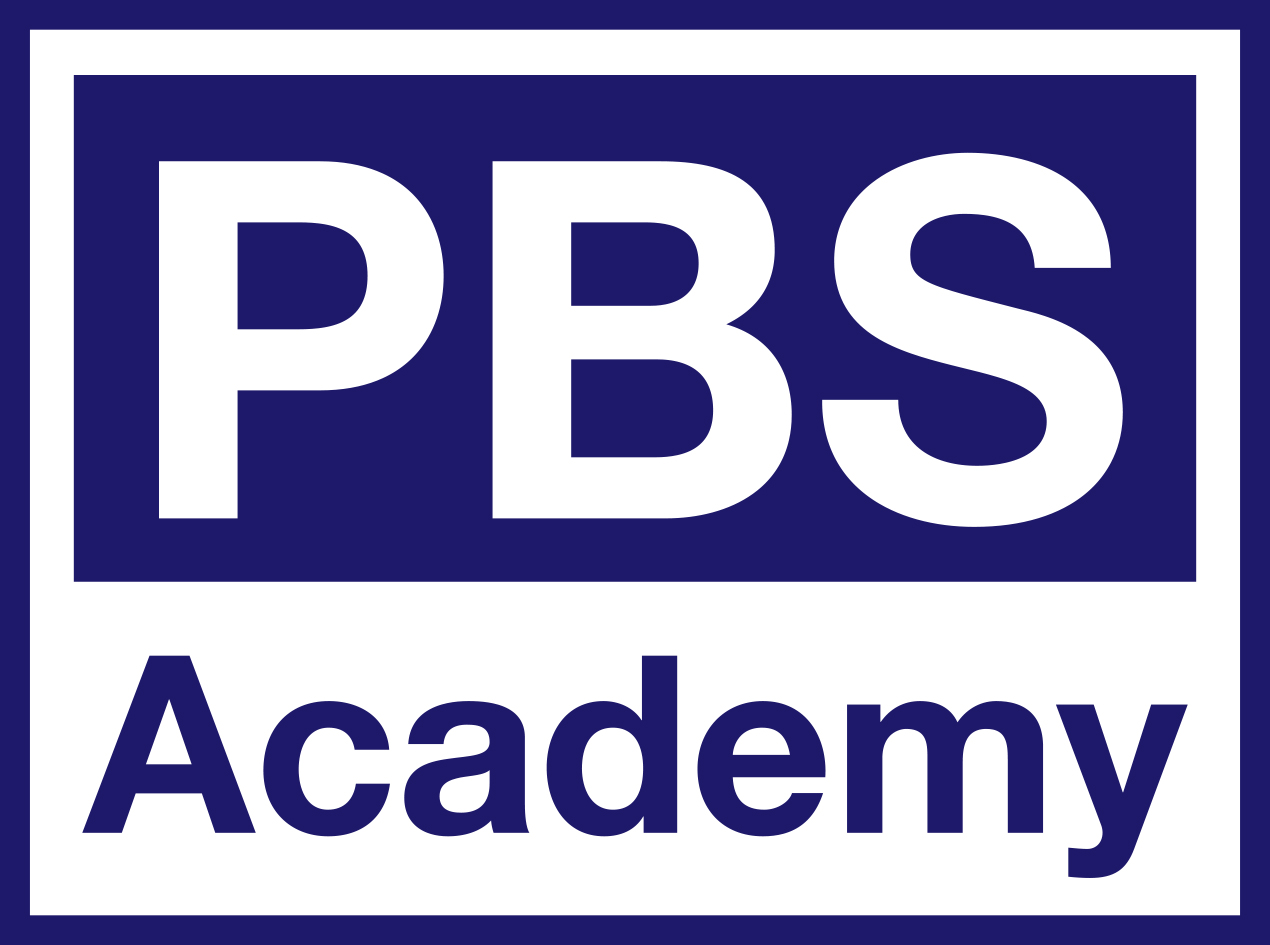 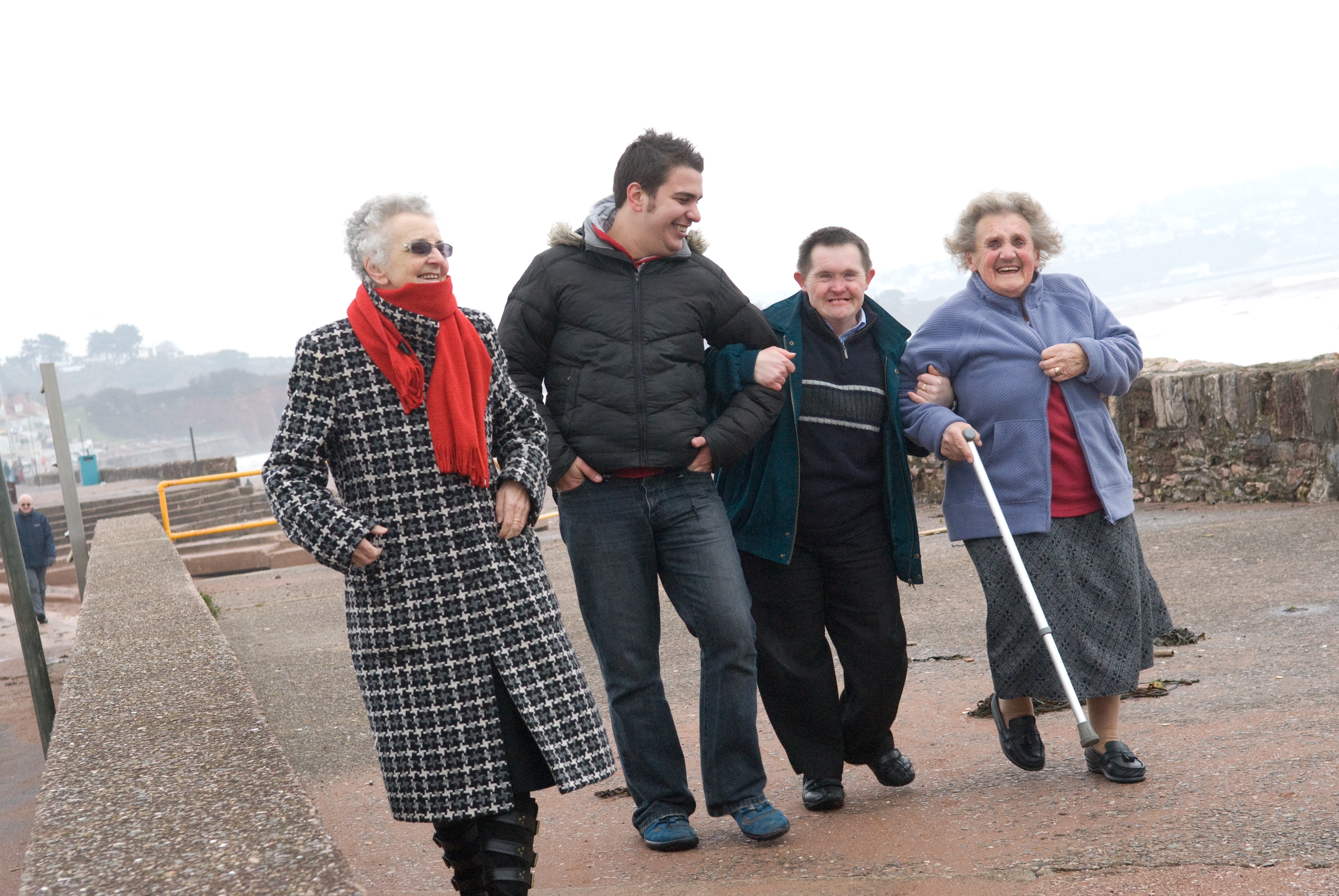 PBS Academy (2016) Checklist for Service Providers 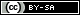 The Checklist 1. Organisational Values2. Workforce Development3. Organisational Processes4. Practice based evidence5. Stakeholder EngagementQuestionWhere are we now?Where do we want to be?What do we need to do next?1. Do you have a clear written statement of policy and practice that demonstrates a commitment to PBS at all levels of your organisation?2. Is your PBS policy accessible and available to all staff, people who use your services and their families?QuestionWhere are we now?Where do we want to be?What do we need to do next?3. Do you have at least one member of your executive team with relevant training and experience in PBS who is responsible for organisation wide PBS and the reduction of restrictive practices? 4. How does your organisation support the well-being of staff, families and people who use your services in recognition of the impact challenging behaviour may have on them?QuestionWhere are we now?Where do we want to be?What do we need to do next?5. How does your organisation implement its vulnerable adults policy and act upon concerns raised by staff, families and people with behaviour that challenges?6. Does your organisation audit and publish accessible information for staff, families, people who use services and the public, detailing progress on increasing behaviour support planning and reductions in restrictive practices?QuestionWhere are we now?Where do we want to be?What do we need to do next?1. Do you provide competence based PBS training (including induction, & annual refresher training) to all levels of staff within your organisation, which reflect a balance of proactive and reactive interventions?2. Do your practice leaders/ managers (those responsible for leadership and development of PBS) have in-depth training in PBS, which includes practice based assignment and independent assessment of performance?QuestionWhere are we now?Where do we want to be?What do we need to do next?3. Do staff in Consultant roles have a relevant PBS qualification (e.g. Applied Behaviour Analysis, Positive Behavioural Support, Clinical Psychology) as well as relevant experience?4. What mechanisms does your organisation have for evaluating changes in the workforce as a result of PBS training? E.g. reduction in the use of reactive strategies, changes in knowledge, increased confidence in supporting people who use services.QuestionWhere are we now?Where do we want to be?What do we need to do next?5. Do all staff receive regular and appropriate supervision from someone with more extensive PBS training and experience than themselves (including those acting in PBS Consultant roles)? 6. What systems does your organisation have to embed PBS training into workplace practice? For example, PBS orientated recording, supervision, on the job coaching, opportunities for reflection on practice, performance management.QuestionWhere are we now?Where do we want to be?What do we need to do next?1. Are holistic assessments completed for each individual with functional behaviour assessment (where applicable) central to this process?2. Are all your behaviour support plans developed from this assessment and include preventative and reactive strategies, ensuring least restrictive practice?QuestionWhere are we now?Where do we want to be?What do we need to do next?3. Do you have systems in place, which specify how staff will be helped to implement the plan reliably and consistently?4. Does your organisation use data to monitor implementation of the BSP and review expected outcomes including quality of life, reductions in challenging behaviour & restrictive practice?QuestionWhere are we now?Where do we want to be?What do we need to do next?5. Does your organisation have recent examples of risk assessments (for those people who need one), which informs their BSP and allows for positive risk taking?6. How does your organisation provide a suitable physical environment, adapted to individual need, which is conducive to the amelioration of behaviours, which challenge?QuestionWhere are we now?Where do we want to be?What do we need to do next?7. Does your organisation provide consistent and predictable support to people using an active support model? 8. Do you use data to review the extent and variety of choice and participation in meaningful activities?QuestionWhere are we now?Where do we want to be?What do we need to do next?9. Do you have an organisational plan for the reduction of the use of restrictive practice, which is available to all staff, families and people who use your services?QuestionWhere are we now?Where do we want to be?What do we need to do next?1. Do all your behaviour support plans specify individual outcomes and how these will be measured in terms of quality of life, reductions in behaviours which challenge and reductions in restrictive practice?2. Does your organisation use data to review and improve the quality, consistency and integrity of implementation of its behaviour support plans?QuestionWhere are we now?Where do we want to be?What do we need to do next?3. Do you use data based systems to inform and review the quality of PBS provision and can you demonstrate how your organisation uses this information to learn and improve services?QuestionWhere are we now?Where do we want to be?What do we need to do next?1. How does your organisation work in partnership with people the service supports, their families, support staff, commissioners, other professionals and the wider community?2. How does your organisation train/support staff to develop positive and productive relationships with families and other important people in an individual’s lives?QuestionWhere are we now?Where do we want to be?What do we need to do next?3. Is PBS training made available to families and others involved in supporting people who use your service?4. Does your organisation have recent examples of individuals you support being involved in decisions, assessments and planning their support for behaviour described as challenging by staff?QuestionWhere are we now?Where do we want to be?What do we need to do next?5. How do the people you support and families influence the organisation’s policy and practice locally and nationally?